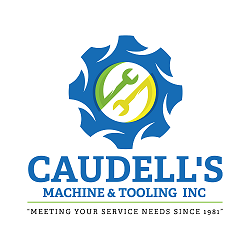                          Caudells’ Machine & Tooling, Inc.                                   Service Provider to Industry – Since 1981Caudell’s Machine & Tooling, Inc.1154 GA Hwy 59Commerce, GA 30530Tel:  (706) 335-5895Fax:  (706) 335-7991Credit ApplicationEmail:  accounts@caudells.comBUSINESS CONTACT INFORMATIONBUSINESS CONTACT INFORMATIONBUSINESS CONTACT INFORMATIONBUSINESS CONTACT INFORMATIONCompany Name:Company Name:Company Name:Company Name:Bill to address:Bill to address:Ship to:Ship to:City/St/Zip:City/St/Zip:Phone No.:Phone No.:Fax No.Fax No.Email:Email:Website:Website:Federal ID (EIN):Federal ID (EIN):D&B No.:D&B No.:Check appropriate box for federal tax classification:Check appropriate box for federal tax classification:Check appropriate box for federal tax classification:Check appropriate box for federal tax classification:Individual/Sole Proprietor                   C-Corporation                  S Corporation                 Partnership                    LLC                           Other Individual/Sole Proprietor                   C-Corporation                  S Corporation                 Partnership                    LLC                           Other Individual/Sole Proprietor                   C-Corporation                  S Corporation                 Partnership                    LLC                           Other Individual/Sole Proprietor                   C-Corporation                  S Corporation                 Partnership                    LLC                           Other Payment Contact:Phone:Phone:Email:Chief Officers & TitlesChief Officers & TitlesChief Officers & TitlesBANK CREDIT INFORMATIONBANK CREDIT INFORMATIONBANK CREDIT INFORMATIONBANK CREDIT INFORMATIONBank Name:Bank Name:Contact Name:Contact Name:Address:Address:Phone No.:Phone No.:City/St/Zip:City/St/Zip:Fax No.:Fax No.:Year credit established with this bank.Year credit established with this bank.Email:Email:Type of account:  Checking          Savings            Other  Type of account:  Checking          Savings            Other  Type of account:  Checking          Savings            Other  Type of account:  Checking          Savings            Other  Account No.:Account No.:Bank Routing No.:Bank Routing No.:COMMERCIAL TRADE REFERENCESCOMMERCIAL TRADE REFERENCESCOMMERCIAL TRADE REFERENCESCOMMERCIAL TRADE REFERENCESCompany Name:Company Name:Phone No.:Phone No.:Address:Address:Fax:Fax:City/St/Zip:City/St/Zip:Email:Email:Type of account:Type of account:Other:Other:Company Name:Company Name:Phone No.:Phone No.:Address:Address:Fax:Fax:City/St/Zip:City/St/Zip:Email:Email:Type of account:Type of account:Other:Other:Company Name:Company Name:Phone No.:Phone No.:Address:Address:Fax:Fax:City/St/Zip:City/St/Zip:Email:Email:Type of account:Type of account:Other:Other:SALES & USESALES & USESALES & USESALES & USEAre your orders taxable in Georgia?  Yes            No  Are your orders taxable in Georgia?  Yes            No  If yes, for what county?If yes, for what county?(Note:  If tax exempt, complete a Sales & Use Exemption Certificate as required by Georgia Law and submit it with this Credit Application.)(Note:  If tax exempt, complete a Sales & Use Exemption Certificate as required by Georgia Law and submit it with this Credit Application.)(Note:  If tax exempt, complete a Sales & Use Exemption Certificate as required by Georgia Law and submit it with this Credit Application.)(Note:  If tax exempt, complete a Sales & Use Exemption Certificate as required by Georgia Law and submit it with this Credit Application.)PAYMENT TERMS OF SALEPAYMENT TERMS OF SALEPAYMENT TERMS OF SALEPAYMENT TERMS OF SALEIn consideration of being extended credit by Caudell’s Machine & Tooling, Inc.,The firm/individual of ________________________________________________hereby agrees to the following terms of sale:Acceptance of goods/services constitutes acceptance of payment terms.Invoices are due Net within 30 days from date of invoice.If account becomes delinquent, I/we agree to pay all cost of collection including late charges of 1 ½% per month plus reasonable collection agency fees, court cost, filing fees and attorney fees.We authorize Caudell’s Machine & Tooling, Inc., to contact bank and trade references listed on page one of this application and authorize release of confidential financial and credit information concerning our company.On behalf of above designated firm/individual,                                                                       Signed:  _________________________________________________________________________                                                                       Printed Name:____________________________________________________________________                                                                       Title: ____________________________________________________________________________                                                                       Date:_____________________________________________________________________________In consideration of being extended credit by Caudell’s Machine & Tooling, Inc.,The firm/individual of ________________________________________________hereby agrees to the following terms of sale:Acceptance of goods/services constitutes acceptance of payment terms.Invoices are due Net within 30 days from date of invoice.If account becomes delinquent, I/we agree to pay all cost of collection including late charges of 1 ½% per month plus reasonable collection agency fees, court cost, filing fees and attorney fees.We authorize Caudell’s Machine & Tooling, Inc., to contact bank and trade references listed on page one of this application and authorize release of confidential financial and credit information concerning our company.On behalf of above designated firm/individual,                                                                       Signed:  _________________________________________________________________________                                                                       Printed Name:____________________________________________________________________                                                                       Title: ____________________________________________________________________________                                                                       Date:_____________________________________________________________________________In consideration of being extended credit by Caudell’s Machine & Tooling, Inc.,The firm/individual of ________________________________________________hereby agrees to the following terms of sale:Acceptance of goods/services constitutes acceptance of payment terms.Invoices are due Net within 30 days from date of invoice.If account becomes delinquent, I/we agree to pay all cost of collection including late charges of 1 ½% per month plus reasonable collection agency fees, court cost, filing fees and attorney fees.We authorize Caudell’s Machine & Tooling, Inc., to contact bank and trade references listed on page one of this application and authorize release of confidential financial and credit information concerning our company.On behalf of above designated firm/individual,                                                                       Signed:  _________________________________________________________________________                                                                       Printed Name:____________________________________________________________________                                                                       Title: ____________________________________________________________________________                                                                       Date:_____________________________________________________________________________In consideration of being extended credit by Caudell’s Machine & Tooling, Inc.,The firm/individual of ________________________________________________hereby agrees to the following terms of sale:Acceptance of goods/services constitutes acceptance of payment terms.Invoices are due Net within 30 days from date of invoice.If account becomes delinquent, I/we agree to pay all cost of collection including late charges of 1 ½% per month plus reasonable collection agency fees, court cost, filing fees and attorney fees.We authorize Caudell’s Machine & Tooling, Inc., to contact bank and trade references listed on page one of this application and authorize release of confidential financial and credit information concerning our company.On behalf of above designated firm/individual,                                                                       Signed:  _________________________________________________________________________                                                                       Printed Name:____________________________________________________________________                                                                       Title: ____________________________________________________________________________                                                                       Date:_____________________________________________________________________________